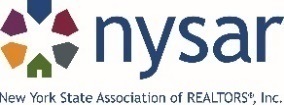 The New York State Department of Health (DOH) recommends that this screening questionnaire be done remotely whenever possibleAs part of the phased re-opening for real estate, the DOH released “Interim Guidance for Real Estate Services During the COVID-19 Public Health Emergency”.  Within the document, guidance is provided for screening Sellers/Buyers/Landlords/Tenants prior to showing a property in-person.  The purpose of the screening questionnaire is to assist the DOH with tracking and tracing COVID-19 exposure and prevent further outbreaks.  If you have travelled to New York from another state on or after June 25, 2020, you may be required to quarantine yourself for 14 days.  A list of the states subject to the quarantine can be found here: https://coronavirus.health.ny.gov/covid-19-travel-advisoryYou are being asked to provide your contact information, such that all contacts may be identified, traced and notified in the event an individual is diagnosed with COVID-19Name: ____________________________________________________	Date: ____________Property Address being shown: _______________________________________________________________________________________________________________________________Contact information:Phone: ______________________	Email: _________________________________________Below, please check all that apply to you:_____	have you knowingly been in close or proximate contact in the past 14 days with anyone who has tested positive for COVID-19 or who has or had symptoms of COVID-19_____	have you tested positive for COVID-19 in the past 14 days_____	have you experienced any symptoms of COVID-19 in the past 14 days_____	have you travelled to/from any other state in the past 14 days.  If you have, please list the state(s)________________________________________________________________In the event you become symptomatic and/or test positive for COVID-19 within 48 hours of the last visit to the property, you must notify the real estate agent immediately so proper tracking and tracing can be completed.